Upitnik za seminarKako se formira savremeni srpski identitet?Četvrtak, 5. maj 2016. godineNiš1.  	Ime i prezime 2.  	Adresa i broj telefona3.  	E-mail adresa4.  	Datum i mesto rođenja 5.      Fakultet/škola, smer, grad i godina studija/škole/diplomiranja:6.      Da li ste do sada pohađali seminare sličnog tipa? Ukoliko jeste, molim vas navedite koje i kada? 7.  	Zašto želite da učestvujete u radu seminara?8.  	Šta očekujete od seminara?9.  	Da li imate zdravstvene poteškoće za koje smatrate da treba da znamo?Popunjen upitnik pošaljite na skolahos@gmail.comROK ZA PRIJAVLJIVANJE JE 3. MAJ 2016. GODINE U 17 HHvala na prijavi!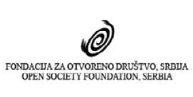 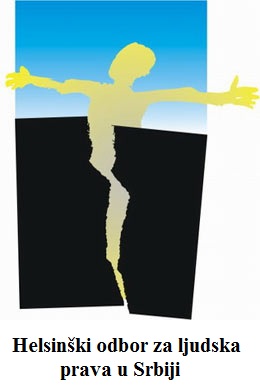 